Макадамия, суперфуд, который может заменить остальную еду!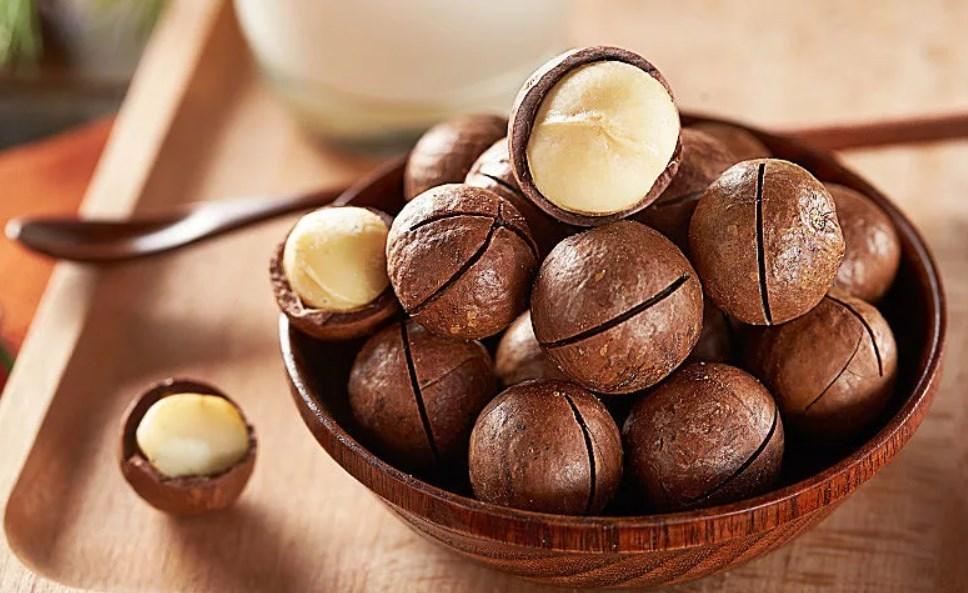 Орех Макадамия не только выглядит необычно, но ещё является очень труднодоступным видом орехов с высокой питательной ценностью для людей и опасной токсичностью для животных. Эти орехи имеют округлую форму  по размеру. Под скорлупой в диаметре от полутора до двух сантиметров. Спрятаны они в очень твёрдой кожуре, которую невозможно просто разбить, как в грецких орехах, поэтому после их сбора с дерева их надпиливают каждый на специальном оборудовании и продают со специальным металлическим ключом, которым их взламывают. Толщина кожуры такого ореха от одного до полутора миллиметров. Иногда их продают очищенными, но лучше брать в скорлупе. Когда орех очистили  от скорлупы он имеет древесный и сладковатый аромат. На ощупь он маслянистый  и на вкус сладкий. В 50 граммах такого суперфуда содержится  суточная норма одного приёма пищи для взрослого человека. Это около 450 ккал.Калорийность на 100 г составляет 718 ккал. Питательный состав:Белки – 7.91 гЖиры – 75.77 гУглеводы – 13.82 гПищевые волокна – 8.6 гВода – 1.36 гЗола – 1.14 г.